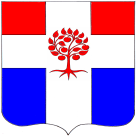 СОВЕТ ДЕПУТАТОВ МУНИЦИПАЛЬНОГО ОБРАЗОВАНИЯПЛОДОВСКОЕ СЕЛЬСКОЕ ПОСЕЛЕНИЕмуниципального образования Приозерский муниципальный район Ленинградской области                                                                     РЕШЕНИЕот _____ ноября  2019  года                             №  ______     ПРОЕКТРуководствуясь ст. 8, п. 7 ч. 10 ст. 35, ст. 68 Федерального закона от 06.10.2003 № 131-ФЗ «Об общих принципах организации местного самоуправления в Российской Федерации», ст. 15 Федерального закона от 09.02.2009 года № 8-ФЗ «Об обеспечении доступа к информации о деятельности государственных органов и органов местного самоуправления»», Уставом муниципального образования Плодовское сельское поселение, Совет депутатов  муниципального образования Плодовское сельское поселение РЕШИЛ: 1. Утвердить Положение о порядке присутствия граждан (физических лиц), в том числе представителей организаций (юридических лиц), общественных объединений, государственных органов и органов местного самоуправления  на заседаниях Совета депутатов муниципального образования Плодовское сельское поселение, согласно приложению к настоящему решению.	2. Настоящее решение подлежит официальному опубликованию в СМИ, и вступает в силу после его официального опубликования.Глава муниципального образования                                                                          А. Н. ЕфремовИсполн. Щур А.А. 8(813)7996309Разослано: дело – 3, администрация – 1.Утвержденорешением Совета депутатовот __________ 2019  г. № __П О Л О Ж Е Н И Е  о порядке присутствия граждан (физических лиц), в том числе представителей организаций (юридических лиц), общественных объединений, государственных органов и органов местного самоуправления  на заседаниях Совета депутатов муниципального образования Плодовское сельское поселение 1. Общие положения.1.1 Настоящее Положение устанавливает требования к организации присутствия граждан (физических лиц), в том числе представителей организаций (юридических лиц), общественных объединений, государственных органов и органов местного самоуправления (далее – также заинтересованные лица)  на заседаниях Совета депутатов, а также права и обязанности указанных лиц.1.2. Настоящее положение не распространяет свое действие на случаи присутствия на заседаниях Совета депутатов (далее – также заседание):1) лиц, приглашенных по инициативе Совета депутатов, его председателя, постоянной комиссии (постоянных комиссий) Совета депутатов, депутата (депутатов) Совета депутатов.2) должностных лиц, присутствие которых на заседаниях предусмотрено законодательством, Уставом муниципального образования Плодовское сельское поселение в связи с осуществлением ими должностных (служебных) обязанностей.3) представителей средств массовой информации.2. Оповещение о заседании и подача заявок на участие2.1. Оповещение заинтересованных лиц о заседании осуществляется путем размещения на официальном сайте муниципального образования Плодовское сельское поселение в сети «Интернет» сведений о месте и времени заседания (с указанием точного адреса), о вопросах повестки заседания, а также адреса, на которых принимаются заявки от заинтересованных лиц о намерении присутствовать на заседании.2.2. Оповещение заинтересованных лиц о заседании осуществляется в срок не позднее чем за семь календарных дней до дня проведения очередного заседания и не позднее чем за два календарных дня до проведения внеочередного заседания..2.3. В целях присутствия на заседании заинтересованные лица направляют заявку о намерении присутствовать на заседании (далее – заявка) по форме согласно приложению к настоящему Положению в срок, не позднее17 часов дня, предшествующего дню проведения соответствующего заседания.2.4. Заявки подлежат регистрации в порядке их поступления в Совет депутатов в журнале учета заявок с указанием данных заинтересованных лиц, даты и времени поступления заявок, вопроса (вопросов), на которых планируется присутствие заинтересованного лица.3. Организация заседания в случае присутствия заинтересованных лиц.3.1. В зале заседаний Совета депутатов отводятся места для заинтересованных лиц.3.2. В случае превышения числа заинтересованных лиц, представивших заявку, числа свободных мест в зале заседаний, их размещение производится в порядке очередности по дате и времени получения заявки.3.3. Заинтересованные лица не допускаются на заседание в случаях:1) отсутствия документа, удостоверяющего личность;2) отсутствие документа, подтверждающего полномочия (для представителей организаций (юридических лиц), общественных объединений, государственных органов и органов местного самоуправления.В случае несоответствия заявки требованиям, установленным настоящим Положением, заинтересованное лицо может быть не допущено на заседание.3.4. Заинтересованные лица допускаются в зал не ранее чем за 15 минут и не позднее чем за 5 минут до начала заседания.Раздел 4. Права и обязанности заинтересованных лиц.4.1. Заинтересованные лица обязаны:1) соблюдать требования Регламента Совета депутатов, а также требования настоящего Положения.2) соблюдать общепризнанные нормы этики.3) не распространять не соответствующие действительности сведения о ходе заседания, а также сведения, порочащие честь, достоинство и деловую репутацию депутатов и работников аппарата Совета депутатов.4) при получении информации от депутатов и работников аппарата Совета депутатов ставить их в известность о проведении аудио- и видеозаписи, кино- и фотосъемки.5) заканчивать установку видео- и фотоаппаратуры не позднее, чем за пять минут до начала заседания.6) не перемещаться по залу заседаний после объявления председателем Совета депутатов о начале заседания, за исключением перемещения в пределах мест, специально отведенных для заинтересованных лиц, если это не мешает проведению заседания.7) не вмешиваться в ход проведения заседания (под вмешательством понимаются: устные высказывания или действия, имеющие целью привлечь к себе внимание присутствующих или прервать ход заседания; ведение видео- и фотосъемки способами, мешающими ходу заседания; перемещение, создающее помехи проведению заседания, а также другие действия, отрицательно влияющие на ход заседания.8) отключать во время проведения заседания мобильные телефоны.9) соблюдать правила общественного порядка.4.2. Заинтересованные лица, присутствующие на заседании, вправе делать записи, проводить фото-, видео-, аудиозапись, использовать персональные компьютеры, средства телефонной и сотовой связи, радиосвязи, а также средств звукозаписи и обработки информации в той мере, в которой данные действия не мешают проведению заседания.4.3. Председательствующий на заседании может предоставить заинтересованному лицу право задать вопрос или выступить по рассматриваемому вопросу.4.4. Заинтересованные лица не участвуют в обсуждении и принятии решений.4.5. Заинтересованные лица удаляются из зала заседания, если обсуждаемая информация отнесена в установленном федеральным законом порядке к сведениям, составляющим государственную или иную охраняемую законом тайну.4.6. В случае нарушения требований пунктов 1 и 2 главы 4 настоящего Положения, председательствующий на Совете депутатов делает замечание заинтересованному лицу, о чем делается соответствующая запись в протоколе заседания. При повторном нарушении заинтересованные лица по решению председательствующего на заседании Совета депутатов удаляются из зала заседания, о чем делается соответствующая запись в протоколе.4.7. Отказ гражданину или представителю организации в доступе на заседание или удаление с него, могут быть обжалованы в судебном порядке.Приложениек Положению о порядке присутствия граждан (физических лиц), в том числе представителей организаций (юридических лиц), общественных объединений, государственных органов и органов местного самоуправления  на заседаниях  Совета депутатов муниципального образования Плодовское сельское поселение Заявкана участие в заседании Совета депутатов муниципального образования Плодовское сельское поселениеЯ, __________________________________________________________________________(ФИО заявителя)Паспорт серия_____ номер___________________________ выдан_____________________Являюсь представителем_______________________________________________________(наименование организации (юридического лица), общественного объединения, государственного органа или органа местного самоуправления, представителем которого является гражданин)По доверенности №__________________ от ______________________ года.Прошу включить меня в число присутствующих на заседании Совета депутатов муниципального образования Плодовское сельское поселение, которое состоится ________В____ часов _____ минут, для присутствия при обсуждении вопроса (вопросов) №№______Повестки:«_____________________________________________________________________________»«_____________________________________________________________________________».О себе сообщаю следующие контактные данные:Телефон и (или) адрес электронной почты__________________________________________Адрес проживания______________________________________________________________Уведомляю, что в ходе участия в заседании намереваюсь (не намереваюсь) (нужное подчеркнуть) осуществлять фото-, аудио- и видеозапись, использовать персональный компьютер, средства телефонной и сотовой связи, радиосвязи, а также средства звукозаписи и обработки информации.Дата_________                                     Заявитель________________ (подпись, ФИО)